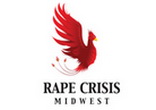 Volunteer Application FormThank you for your interest in volunteering with Rape Crisis MidwestThe information you provide will be kept in confidence under the provisions of the Data Protection Act. Only authorized staff members will have access to your information. Your details and application form will be held securely and confidentially and not given to any 3rd party.Personal DetailsName: __________________________________________ Mr.    Mrs.    Miss.    Ms. Address:  _____________________________________________________________________________________________________________________________________________________Home telephone no: ______________________ Mobile no: ____________________________Email: __________________________________________Age Group Under 18:        18-24	:        25-39:        40-55:        55 +:        Emergency contact details:   Name: _______________________________________ Relationship: _____________________Home telephone no: _________________________ Mobile no: _________________________You will need to complete Garda vetting before commencing your voluntary role.Do you consent to this?  Yes:        No: Have you ever been convicted of a criminal offence?  Yes:        No: If yes, please give details: ______________________________________________________________________________________________________________________________________________________________________________________________________________________Work experienceAre you currently employed?  Yes:        No: If yes, please give the name and address of employer, you role and how long you have worked their: _____________________________________________________________________________________________________________________________________________________________________________________________________________________________________________If no, please give details for your previous place of employment:_____________________________________________________________________________________________________________________________________________________________________________________________________________________________________________Tell us about yourselfHave you any experience as a volunteer with other organisations?  Yes:        No: If yes, please give details: _________________________________________________________________________________________________________________________________________________________________________________________________________________________Why do you want to volunteer with Rape Crisis Midwest?___________________________________________________________________________________________________________________________________________________________________________________________________________________________________________________________________________________________________________________________________________________________________________________________________________Do you wish to volunteer for a specific area or areas?  Yes:        No: If yes, tick which areas apply:   Event planning   Fundraising   SATU   Counseling   Court accompaniment   Church gate / Street collections   SAYIT programme   Other Please specify: _________________________________________________________If no, please tell us what you would like to do? ______________________________________________________________________________________________________________________What is your availability?Total flexibility: Yes:        No:   If no, please give an indication of when you would be available:Please tell us about any skills or qualities you have which might be useful in our organisation?___________________________________________________________________________________________________________________________________________________________________________________________________________________________________________________________________________________________________________________________________________________________________________________________________________Do you have any training, qualifications or work experience which might be useful in our organisation?____________________________________________________________________________________________________________________________________________________________________________________________________________________________________________________________________________________________________________________________What are you hobbies and interests?___________________________________________________________________________________________________________________________________________________________________________________________________________________________________________________________________________________________________________________________________________________________________________________________________________Is there anything else you would like to tell us about yourself?___________________________________________________________________________________________________________________________________________________________________________________________________________________________________________________________________________________________________________________________________________________________________________________________________________Where did you hear about volunteering with Rape Crisis Midwest?_______________________________________________________________________________ReferencesBefore you volunteer with Rape Crisis Midwest we would like permission to contact 2 refereesDo you consent to this?  Yes:        No:     If yes, please give their details:1.Name: ___________________________________ Relationship: _________________________Place of Work: ________________________________ Position: _________________________(If applicable)Home telephone no: ________________________ Mobile no: __________________________Email: ______________________________________2.Name: ___________________________________ Relationship: _________________________Place of Work: ________________________________ Position: _________________________(If applicable)Home telephone no: ________________________ Mobile no: __________________________Email: ______________________________________ I declare that all of the information I have provided is true.  All my actions as a volunteer will reflect the ethos of Rape Crisis Midwest.Signed __________________________________________    Date __________________________Thank you for taking the time to fill out this application form we will be in touch with you shortly regarding your application.MondayTuesdayWednesdayThursdayFridaySaturdaySundayMorningAfternoonEveningFor office use only                                                         NotesVolunteer Position: _______________________________Interviewed by:___________________________________References collected: ______________________________Was volunteer successful:__________________________Start date/ event/ course: _______________________